Демонстрационный вариант по обществознанию10 класс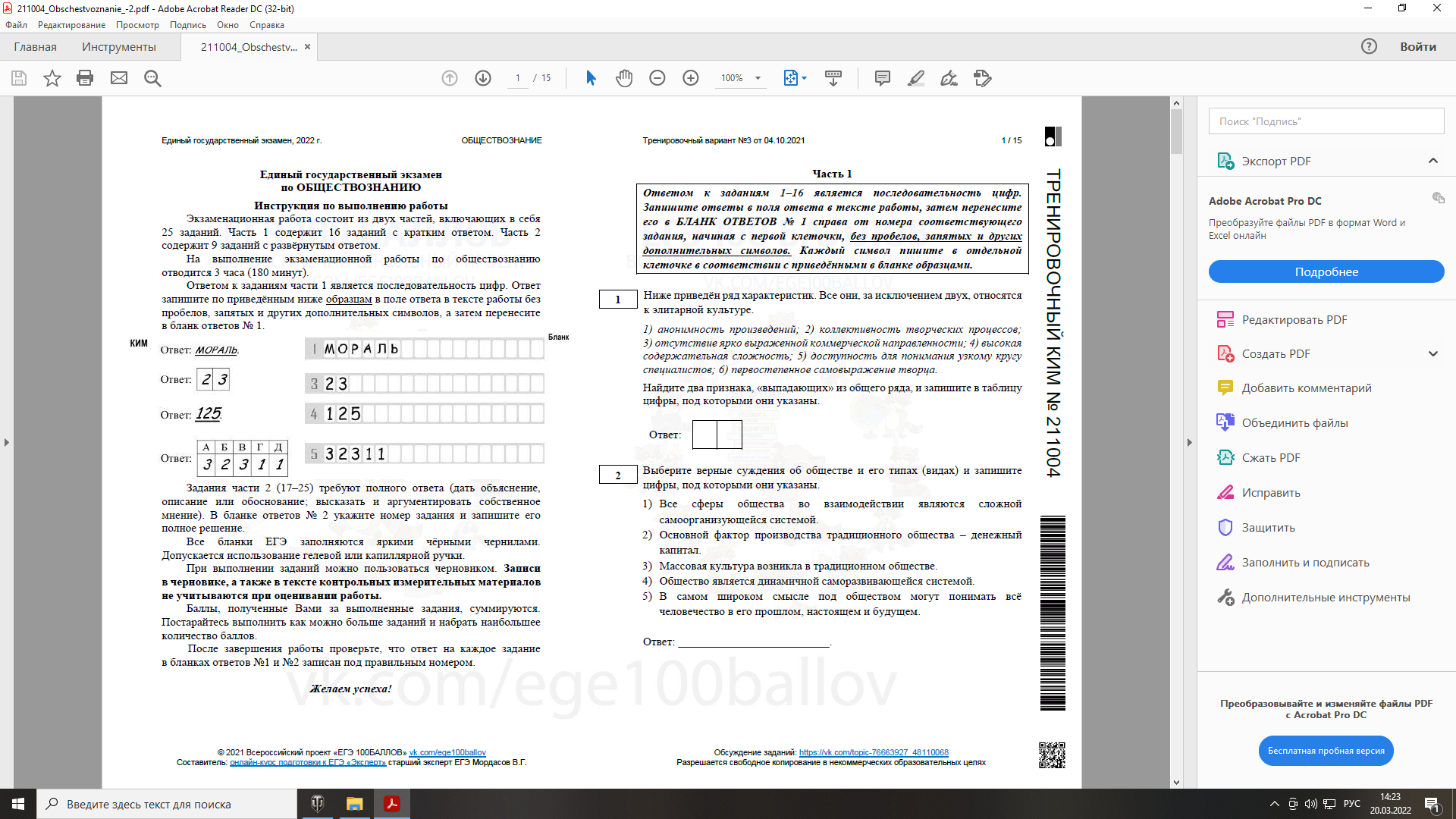 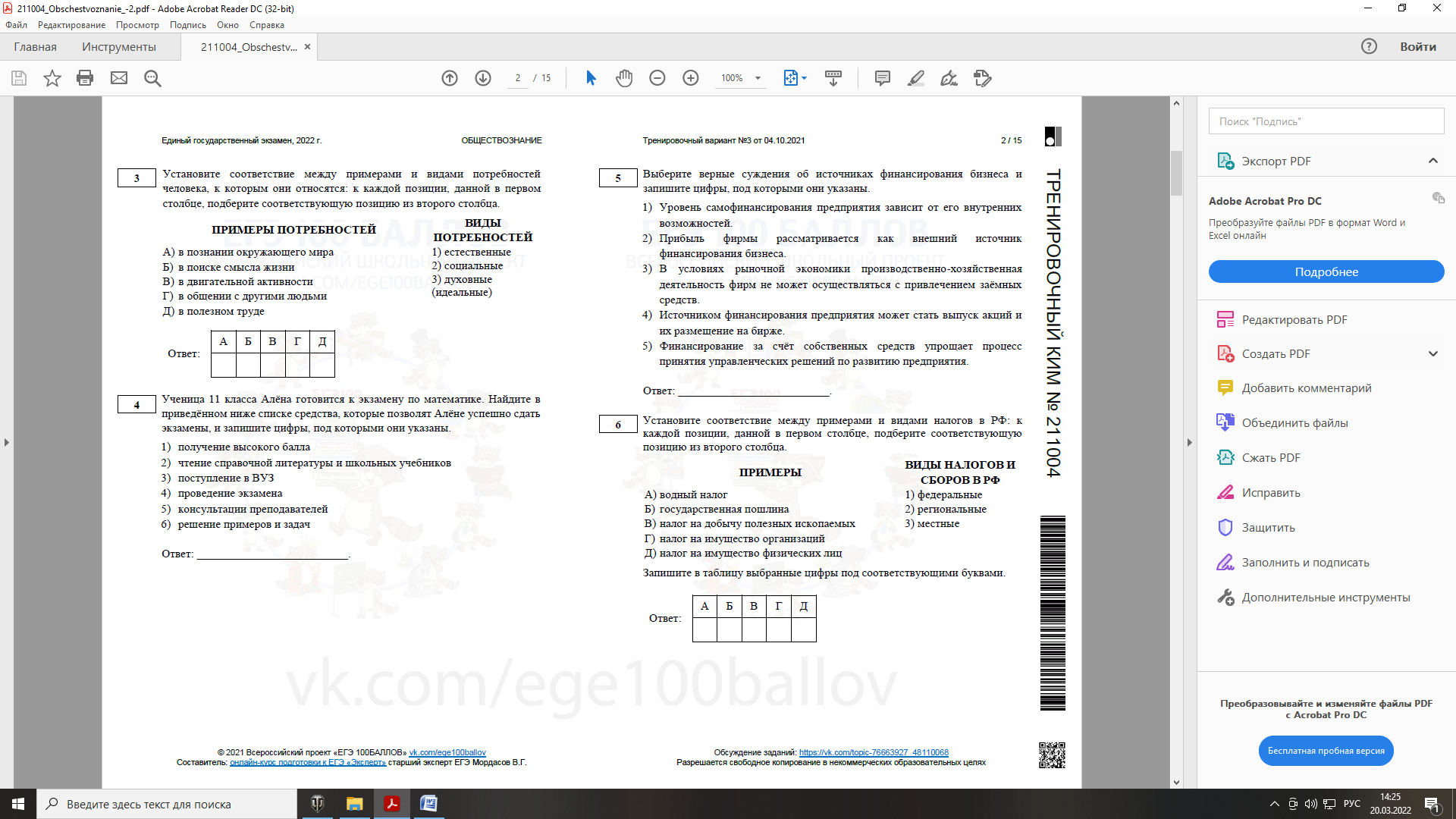 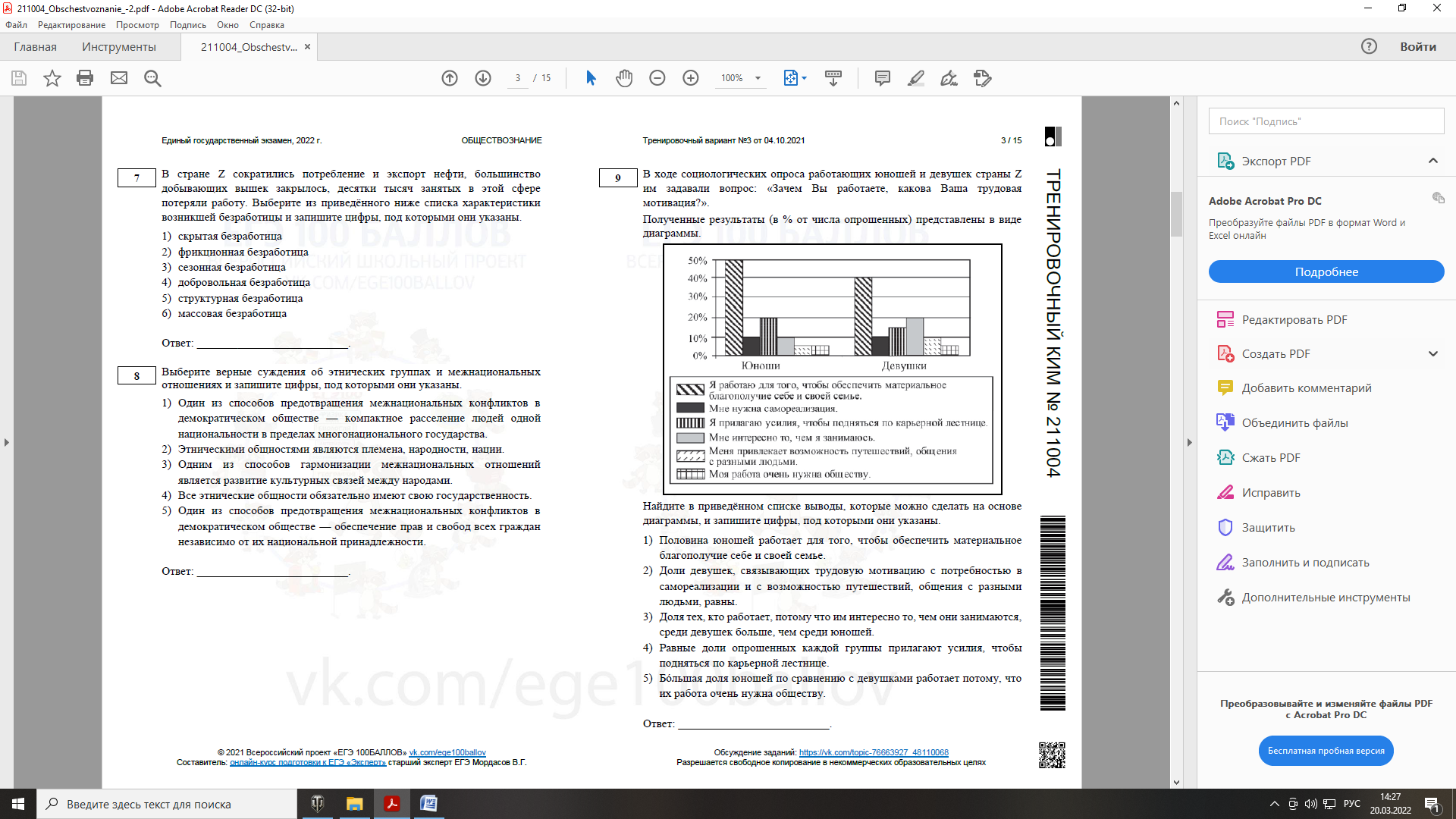 Часть 2Прочитайте текст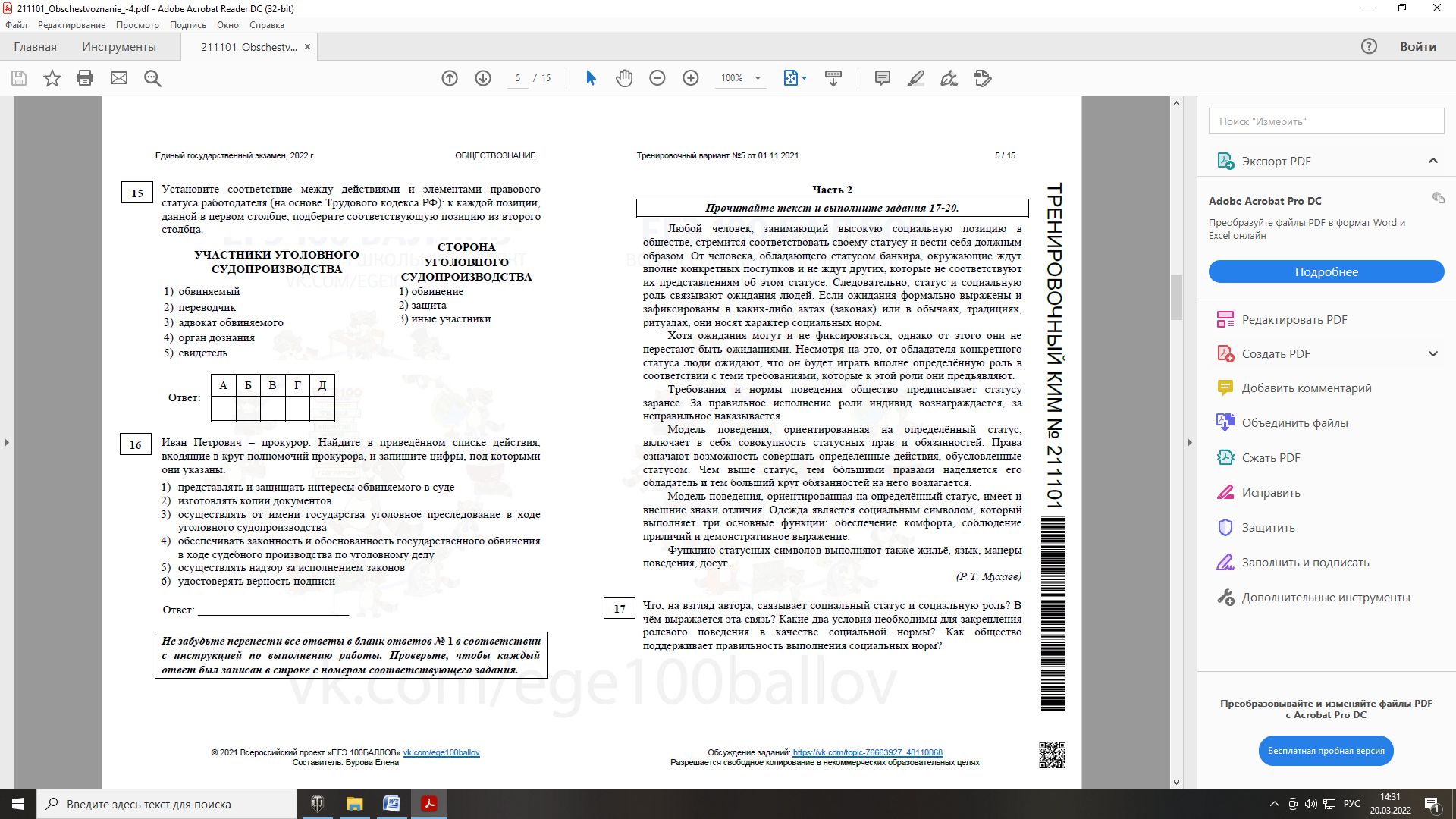 1011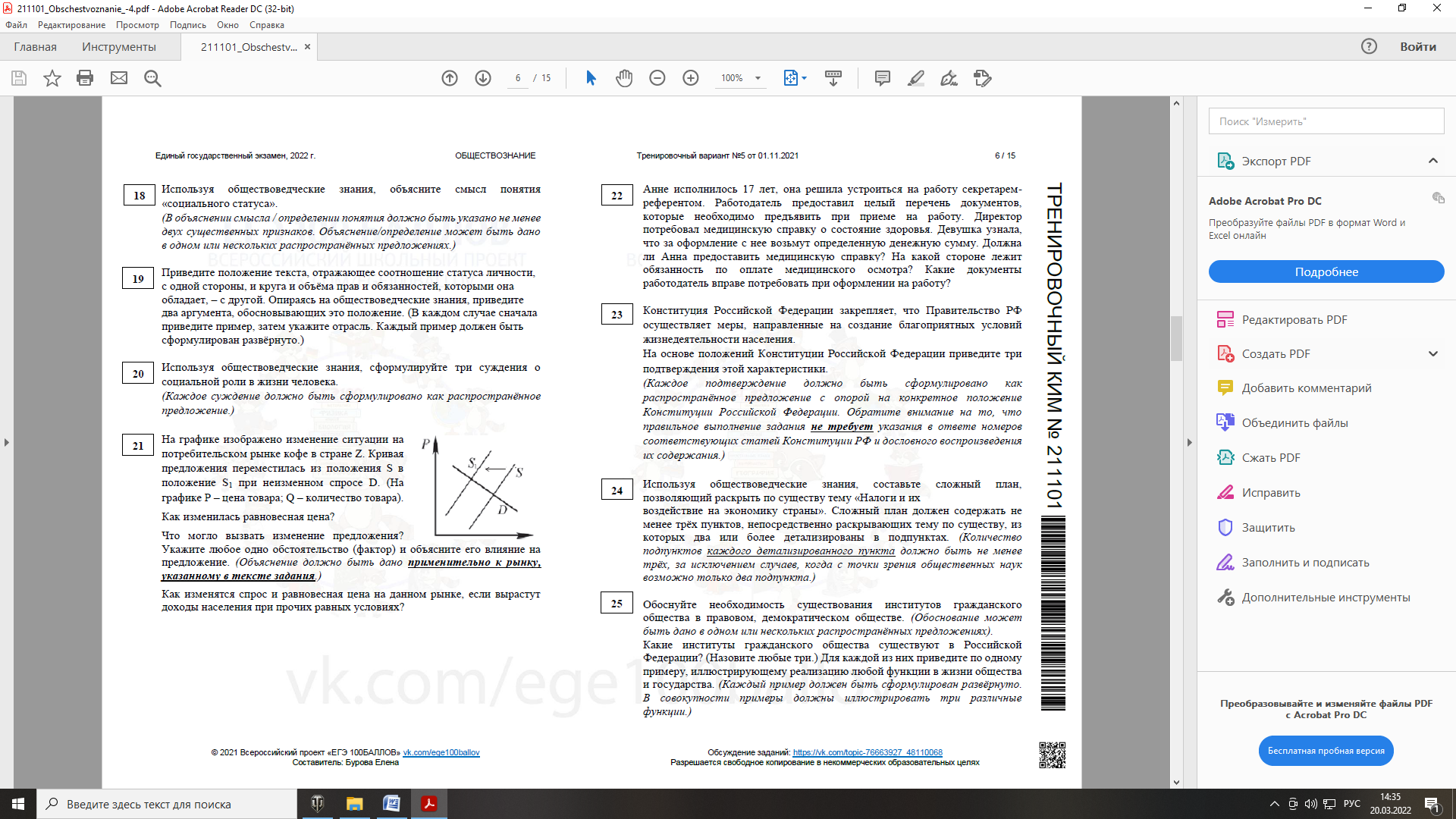 12131415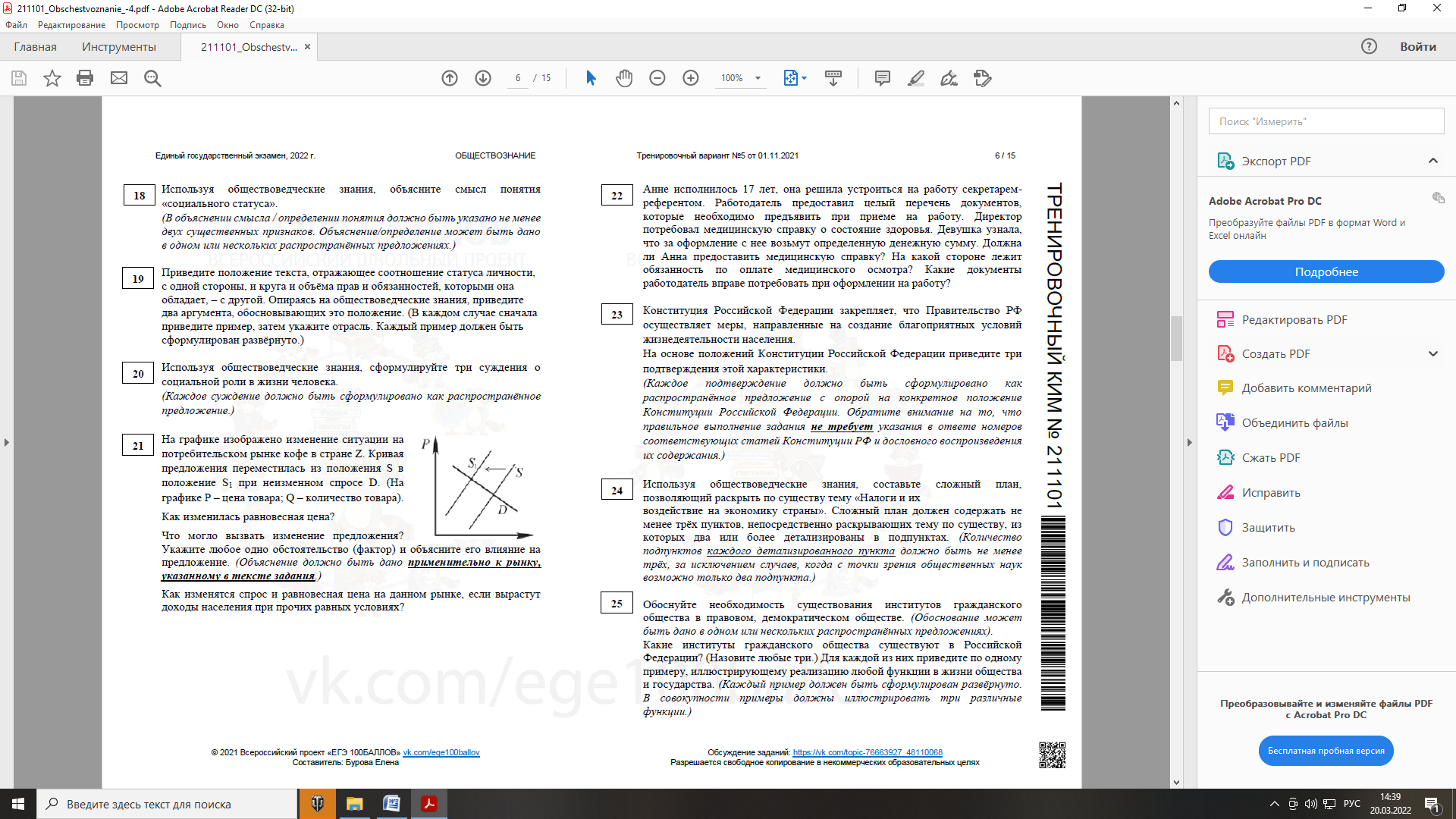 